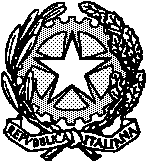 Tribunale di Sorveglianza di BresciaORARIO DI APERTURA AL PUBBLICOPER TUTTI GLI ACCESSIdal lunedì al venerdì dalle ore 8.30 alle ore 11.30LIMITATAMENTE AGLI ATTI GIUDIZIARI IN SCADENZAdal lunedì al venerdì dalle ore 11.30 alle ore 13.30e il sabato dalle ore 8.30 alle ore 13.30Le Cancellerie ricevono su appuntamentoDisciplina dell’articolazione dell’orario di lavoro e degli istituti connessi anno 2021 – Corte d’Appello di Brescia – Tribunale di Sorveglianza di Brescia – UNEP  di Brescia – prot. N. 6356 del 3/11/2021